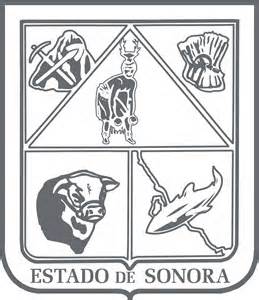                  GOBIERNO DEL ESTADO DE SONORA          	      17-SRH-P14-F01/REV.01            DESCRIPCION DE PUESTOOBJETIVO	RESPONSABILIDADES	RELACIONESMEDIDORES DE EFICIENCIA
DATOS GENERALES DEL PERFILGrado de estudios	Grado de estudios requerido y deseable.	Requerido:  	Deseable:   ¿El puesto requiere alguna especialización académica?	Carrera:	    	Área:	 Especialización en materia ambiental y marco normativo¿El puesto requiere experiencia laboral?La experiencia laboral requerida.• 3 años en Especialización en materia ambiental y marco normativo.¿La ejecución del puesto requiere del conocimiento del inglés o algún otro idioma?Grado de dominio del idioma inglés¿La ejecución del puesto requiere del conocimiento de manejo de computadora?Nivel de conocimientos de computación.¿Qué nivel de habilidad de trato con personas requiere el puesto?Habilidad de trato con personas.¿Cuál es el nivel de la responsabilidad gerencial necesaria?Nivel de responsabilidad gerencial¿Cuál es el resultado esencial del puesto?El resultado esencial del puesto y el resultado secundario más importante.En primer lugar: 
En segundo lugar:  En relación al servicio a la comunidad y a los objetivos sociales y políticos del Gobierno del Estado, su puesto:Orientación del puesto.Manejo de personal requeridoNúmero de personas a cargo del titular del puestoRecursos financieros a su cargo(M = 000; MM = 000,000 de pesos anuales)¿Si maneja recursos financieros, su responsabilidad sobre ellos es?Tipo de responsabilidad sobre los recursos financieros que maneja.Tipo de Análisis PredominanteMarco de actuación y supervisión recibida	DATOS DE APROBACIÓNInformación provista por:                                                           Información aprobada por: 	DATOS GENERALES	DATOS GENERALES	DATOS GENERALES	DATOS GENERALESTítulo actual del puesto funcional:Procurador AmbientalDependencia/Entidad:Secretaría De Infraestructura Y Desarrollo Urbano     Área de adscripción:Procuraduría Ambiental Del Estado De SonoraReporta a:Secretario De Infraestructura Y Desarrollo UrbanoPuestos que le reportan:Asistente Técnico del Procurador, Chofer1.–Representar legalmente a la Procuraduría, con facultades para ejercer actos de administración, para pleitos y cobranzas, incluyendo aquellas de carácter laboral, y para juicios civiles, administrativos, penales y de amparo en que la Procuraduría sea parte con todas las facultades generales y especiales. Para ejercer actos de dominio deberá contar con la autorización expresa de la Junta Directiva para cada caso en concreto.2.-Ejercer las atribuciones que le correspondan a la Procuraduría, sin perjuicio de las atribuciones que esta Ley le atribuye a la Junta Directiva.3.-Previo procedimiento en el que se respeten a los particulares las garantías de legalidad y audiencia, imponer las sanciones correspondientes en los casos de infracciones a la Ley de Equilibrio Ecológico y de Protección al Ambiente del Estado de Sonora, sus reglamentos y demás disposiciones que de ella emanen.4.-Elaborar y proponer a la Junta Directiva los lineamientos generales para la realización de las actividades que deba desarrollar la Procuraduría para el cumplimiento de su objeto.5.-Someter a consideración de la Junta Directiva el nombramiento, promoción y remoción de los servidores públicos de la Procuraduría conforme a las bases que se establezcan en su Reglamento Interior.6.-Participar en las reuniones de la Junta Directiva, con derecho a voz, pero sin derecho a votar.7.-Presentar anualmente a la Junta Directiva dentro de los tres primeros meses del año, o cuando así sea requerido, los estados financieros y el informe de actividades del año anterior.8.-Dar cumplimiento a los acuerdos que emita la Junta Directiva.9.-Elaborar los proyectos de manuales administrativos correspondientes.10.-Formular y presentar a la Junta Directiva, para su aprobación, el proyecto del presupuesto anual de ingresos y egresos de la Procuraduría.11.-Proporcionar la información que le soliciten los comisarios públicos.12.-Formular y presentar a la Junta Directiva los proyectos de planes y programas para el desarrollo de las funciones de la Procuraduría.13.-Conducir las relaciones laborales de la Procuraduría.14.-Adquirir los bienes y contratar los servicios que requiera la Procuraduría.15.-Expedir copias certificadas de los documentos que obran en sus archivos sobre asuntos que competan a la Procuraduría, de conformidad con las disposiciones jurídicas y administrativas aplicables.16.-Celebrar los actos jurídicos que sean necesarios para el cumplimiento de sus funciones.17.-Celebrar los convenios con los sectores público, social y privado para la ejecución de las acciones relacionadas con el objeto de la Procuraduría, previa aprobación de la Junta Directiva.18.-Las demás que le asignen otras disposiciones legales y las que le confiera la Junta Directiva, en el ámbito de su competencia.19.Supervisar el cumplimiento de permisos, resoluciones y autorizaciones otorgadas por la CEDES.Internas:a) –  Dependencias gubernamentales / Para trabajar en coordinación, para entrega de documentos, informes y solicitudes de información, realizar acuerdos y convenios para preservar el medio ambiente.Externas:a) –Sector social y privado / Tramitar y resolver los asuntos competencia de la Procuraduría.b) –  Dependencias gubernamentales federales y municipales / Para trabajar en coordinación, para entrega de documentos, informes y solicitudes de información, realizar acuerdos y convenios para preservar el medio ambiente.1.–Programas y Proyectos ejecutados.2.-Convenios firmados.3.-Cumplimiento de Indicadores de Proyectos y Procesos.Sexo:Estado Civil:Edad:Entre 30 a 60 años. Nombre : Nombre :    Cargo :Procurador Ambiental    Cargo :Secretario De Infraestructura Y Desarrollo Urbano